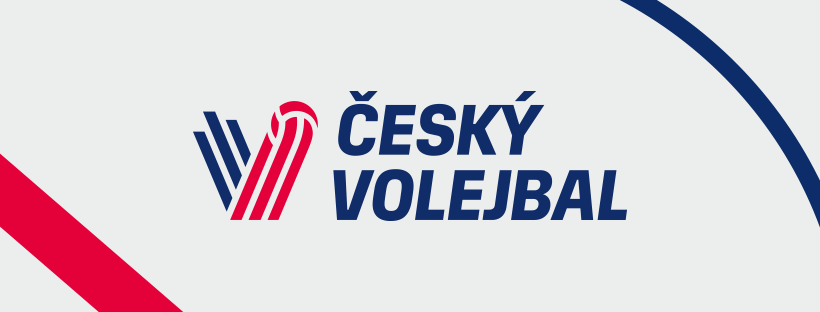 RD 2003/2004 chlapci – Dobřichovice 24. – 27. 5. 2018Roman OndřejGV BeskydyNČernoch KryštofNový JičínNBryknar ŠimonD. LiberecNRichter MikulášČ. BudějoviceBŠotola PetrKolínBKlajmon JakubZnojmoBToth LukášČ. BudějoviceBZelenka Ondřej Č. BudějoviceBJaník JanZlín S. MěstoSJirásek Jan LanškrounSHavlásek TomášNový JičínSUreš Jakub Příbram SBukáček TomášBrnoBVodička Josef Od. VodaSVeselý Lukáš D. LiberecBStieber Rud.KolínUPelikán JakubHavířovUKnebl RobertZnojmoLStruška RichardBřeclavLŠálek MatějPříbram LTrenéři:Zach JiříPelikán IvanŠotola MiroslavMoravčík JanBoula Ondřej